МАСТЕР-КЛАССпо созданию штампиков для рисованияпедагога дополнительного образованияИзостудии «РАДУГА»Лукиной Натальи Александровны.Цели: научить педагогов создавать и  использовать штампы при работе с гуашью.
Задачи: 1. Обучить создавать штампы для рисования.
2. Развивать чувство композиции, творческое воображение.
3. Воспитывать аккуратность при работе с гуашью.Описание материала: данный мастер- класс будет полезен педагогам дополнительного образования,  воспитателям дошкольных учреждений, заинтересованным родителям.
Материалы необходимые для работы:-толстый картон,-фольгированный теплоизоляционный лист,-фломастер,-простой карандаш,-линейка,-ножницы,-бумажный нож,- клей.Ход мастер-класса:Из толстого картона бумажным ножом нарезаем детали размером 5 х7 см.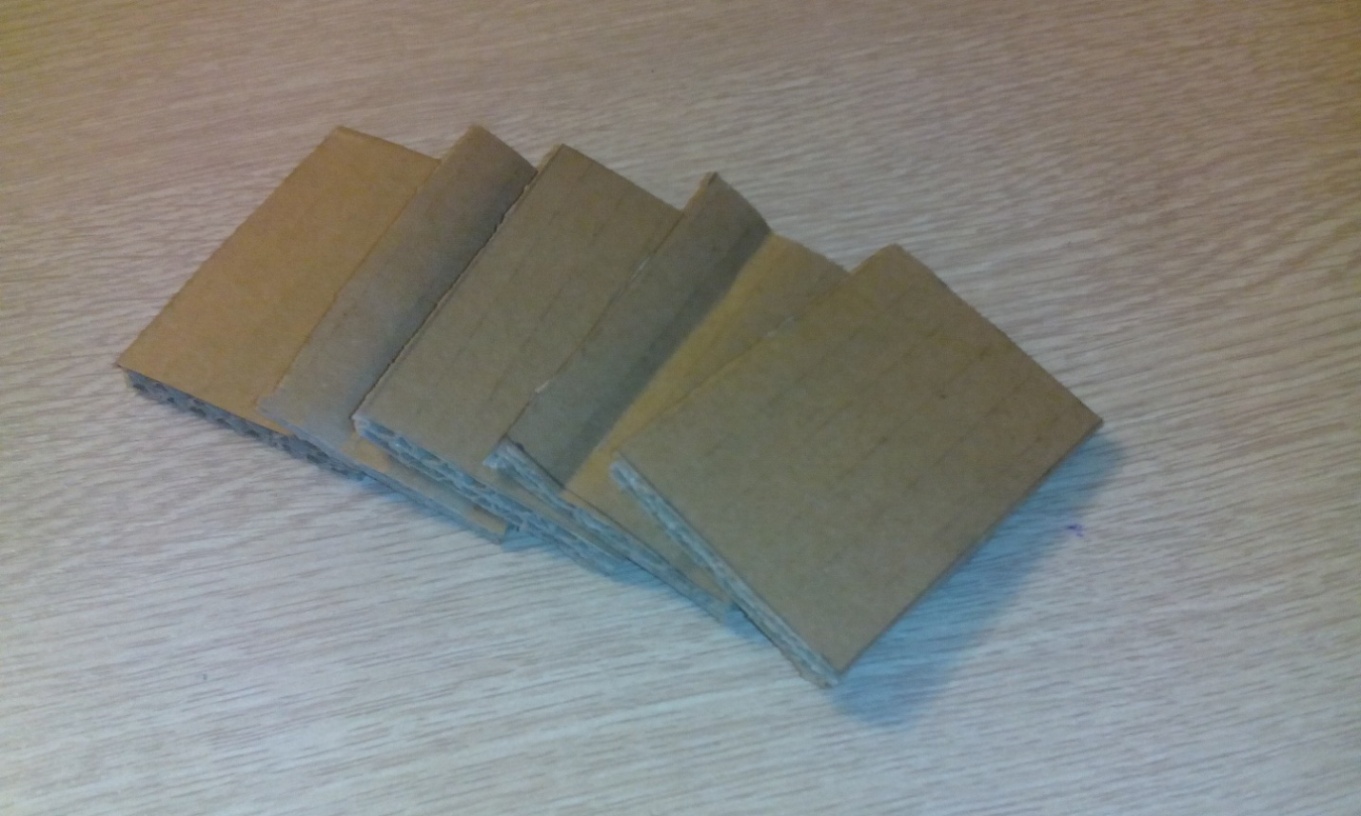 Из фольгированного теплоизоляционного листа вырезаем детали. Это могут быть облако, листики различных форм, цветок, трава и т.д.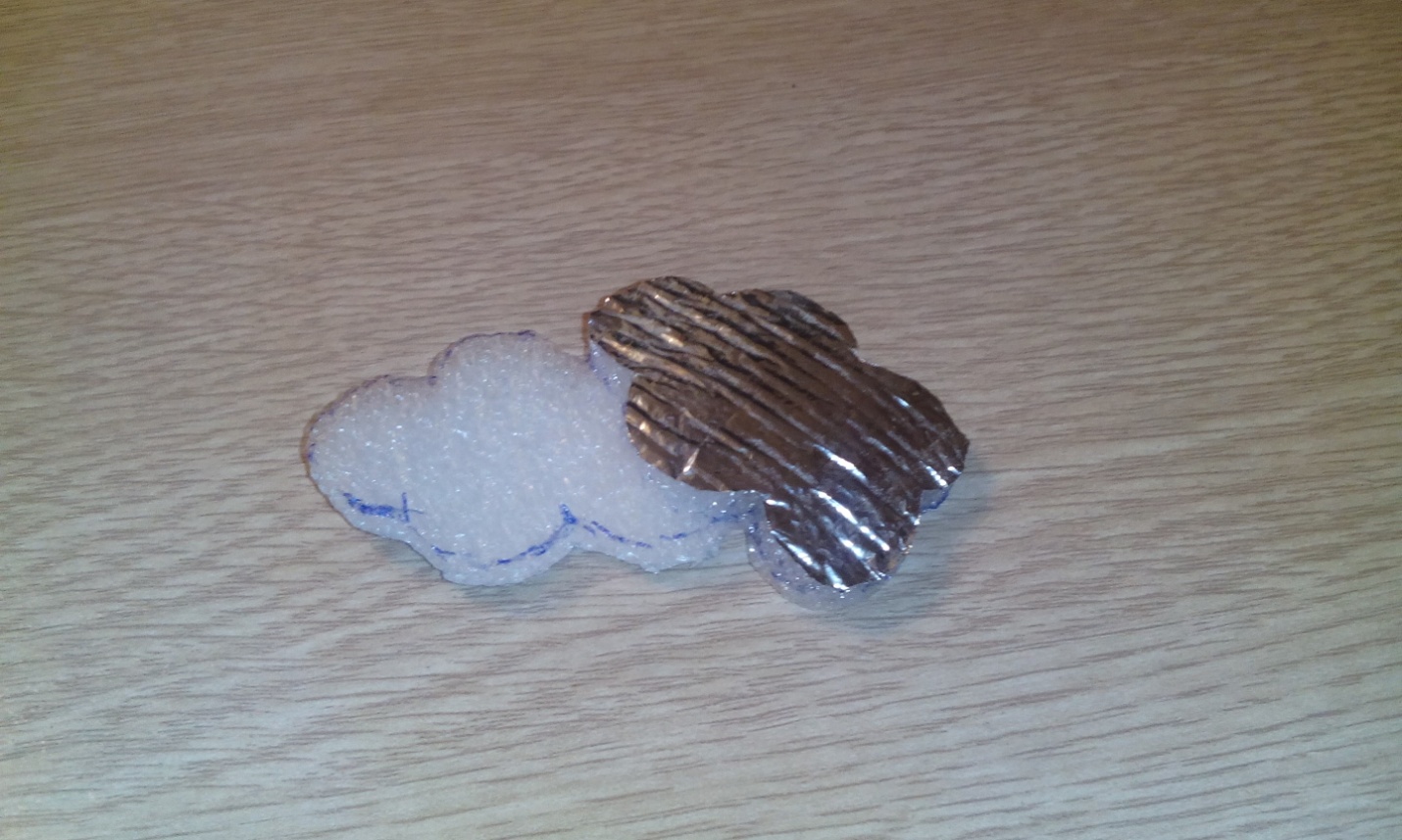 Берем деталь картона и вырезанную картинку из фольгированного теплоизоляционного листа  приклееваем клеем и кладем на 2 часа под пресс.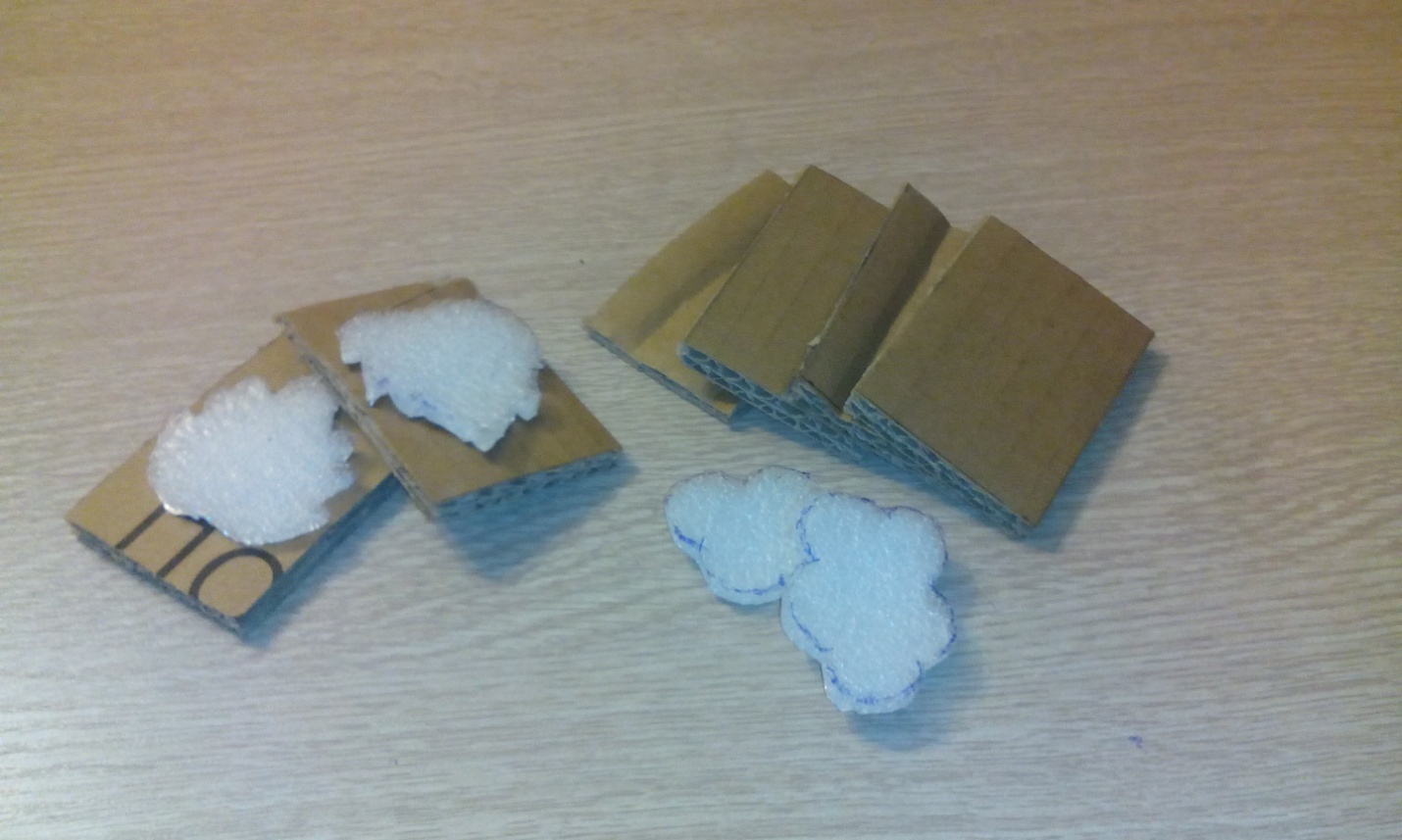 Штампики готовы. Можно приступать к рисованию!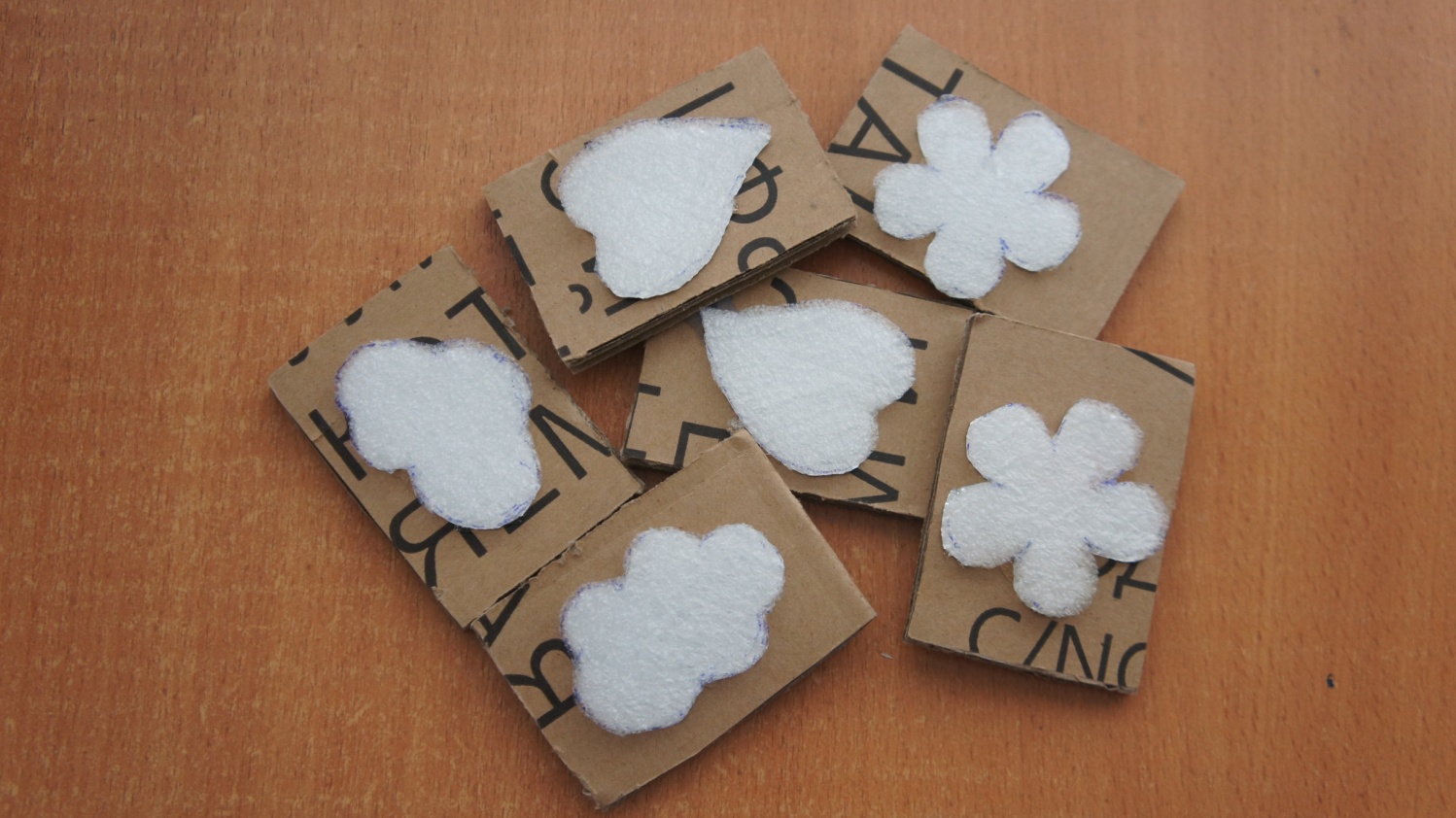 Для детей младшего возраста можно предложить, например, изображение осеннего дерева. Наполнить его разноцветными листочками. Более старшим детям предложить создать как самостоятельную картину из штампиков, так и дорисовку полученным штампами уже готового изображения.